СпартакиадаСамая главная ценность у каждого человека – это здоровье. Сегодня нас пригласили на спортивную площадку Администрация Заиграевского района, «Отдел молодежи по культуре и спорту» провести веселый досуг.Участниками стали дети центра и поселка. Две команды «Непоседы» и «Патриоты» соревновались в силе, ловкости, смекалке, быстроте.Все этапы этого увлекательного соревнования проходили в напряженной борьбе. Командам были предложены занимательные конкурсы с бегом, прыжками, эстафеты с мячом, обручем, где они смогли проявить свои спортивные способности и навыки. Болельщики переживали за свои команды, поддерживая их. Участники старались изо всех сил прийти к финишу первыми.Бурю эмоций и массу впечатлений вызвала эстафета «Забей гол». Дети и взрослые получили удовольствие от совместных занятий физической культурой, заряд бодрости и массу положительных эмоций. Сегодня проигравших нет! Каждый одержал маленькую победу! Маленькую, но убедительную победу над самим собой!  А призами стали сладости.Воспитатели:   Шурыгина В.Ю.Шурыгина И.Б.          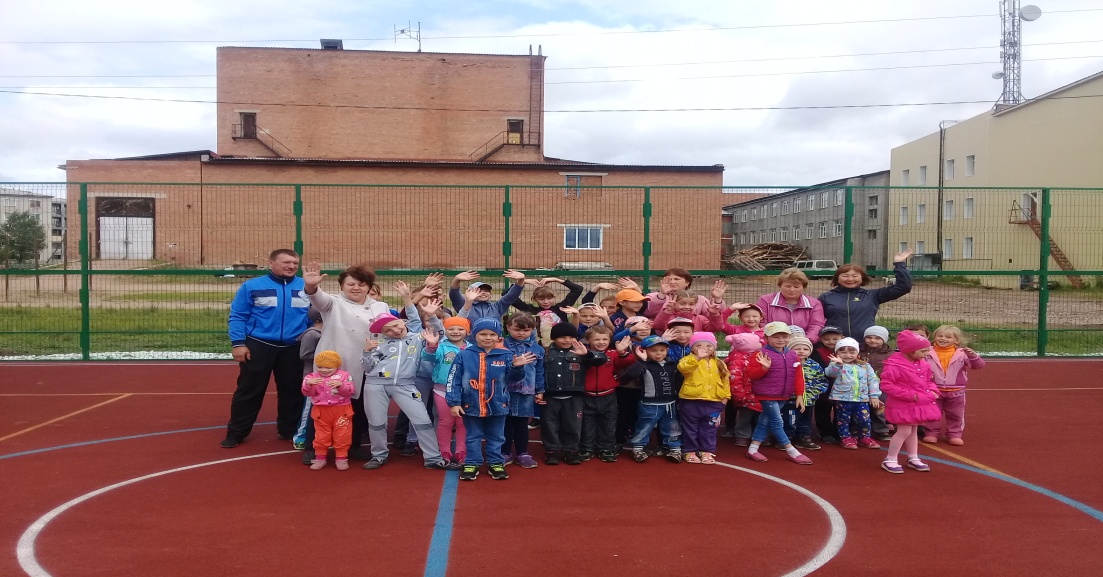 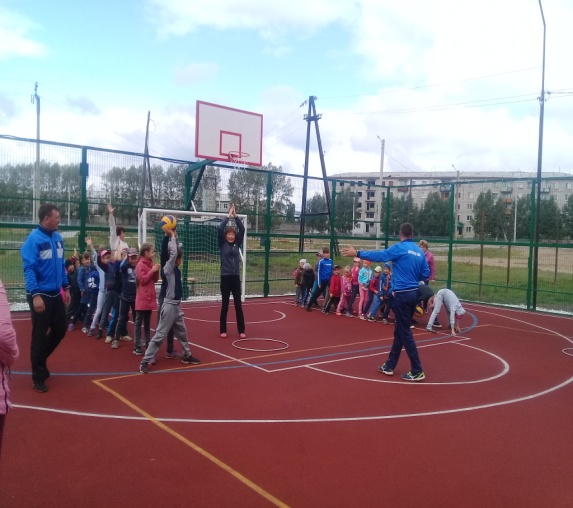 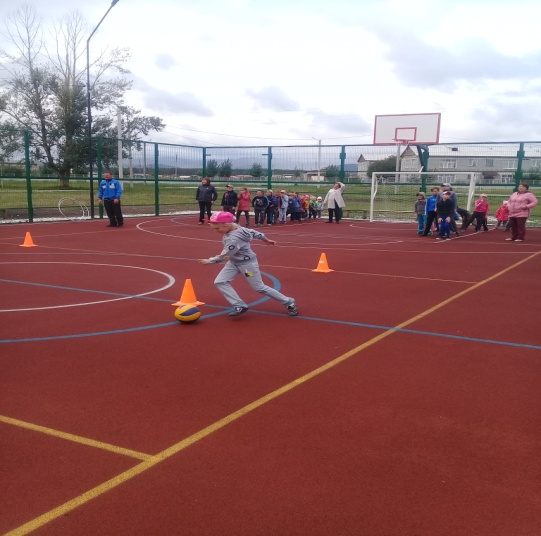 